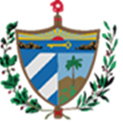 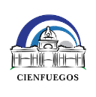 Resumen de proyectoPerfil para promover con la Asociación Cuba Cooperación Francia, municipalidades y entidades francesas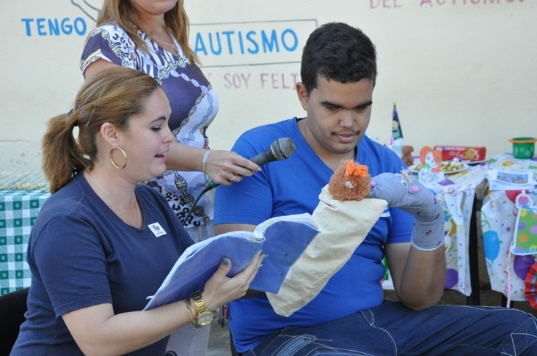 Título:  Contraparte oficial cubana: Municipio:Persona responsable y su número de teléfono:Monto financiación requerido EUR: Presupuesto CUP: Breve explicación del proyecto (en que consiste, principales resultados)